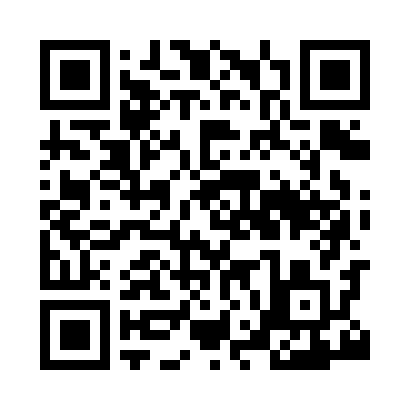 Prayer times for Arbury Hill, UKMon 1 Apr 2024 - Tue 30 Apr 2024High Latitude Method: Angle Based RulePrayer Calculation Method: Islamic Society of North AmericaAsar Calculation Method: HanafiPrayer times provided by https://www.salahtimes.comDateDayFajrSunriseDhuhrAsrMaghribIsha1Mon5:006:391:095:357:409:182Tue4:586:361:085:377:419:203Wed4:556:341:085:387:439:224Thu4:526:321:085:397:459:255Fri4:496:291:075:407:479:276Sat4:476:271:075:427:489:297Sun4:446:251:075:437:509:318Mon4:416:221:075:447:529:339Tue4:386:201:065:457:539:3610Wed4:356:181:065:477:559:3811Thu4:336:161:065:487:579:4012Fri4:306:131:065:497:599:4313Sat4:276:111:055:508:009:4514Sun4:246:091:055:518:029:4715Mon4:216:071:055:528:049:5016Tue4:186:051:055:548:059:5217Wed4:156:021:045:558:079:5518Thu4:126:001:045:568:099:5719Fri4:105:581:045:578:1110:0020Sat4:075:561:045:588:1210:0221Sun4:045:541:035:598:1410:0522Mon4:015:521:036:008:1610:0723Tue3:585:501:036:018:1810:1024Wed3:555:481:036:038:1910:1325Thu3:525:461:036:048:2110:1526Fri3:495:431:036:058:2310:1827Sat3:465:411:026:068:2410:2128Sun3:435:391:026:078:2610:2329Mon3:405:371:026:088:2810:2630Tue3:375:361:026:098:2910:29